DE LA COMISIÓN DE PROTECCIÓN CIVIL Y PREVENCIÓN DE DESASTRES, CORRESPONDIENTE A LA QUINTA REUNIÓN ORDINARIA, CON VERIFICATIVO EN LOS SALONES “C” Y “D”, DEL EDIFICIO G, DE ESTE PALACIO LEGISLATIVO.Siendo las 13:30 horas del día 2 del mes de abril de 2019, en los salones “C” y “D”, del edificio “G”, ubicado en Congreso de la Unión No. 66, Col. El Parque, de la Honorable Cámara de Diputados, se reunieron los legisladores integrantes de la Comisión de Protección Civil y Prevención de Desastres.PRESIDENTA: Dip. Nancy Claudia Reséndiz Hernández (PES); SECRETARIOS: Dip. Adriana María Guadalupe Espinosa de los Monteros (MORENA), Dip. María Liduvina Sandoval Mendoza (PAN); Dip. Margarita García García (PT); Dip. René Juárez Cisneros (PRI) Secretario. INTEGRANTES: Dip. Jacobo David Cheja Alfaro (MC); Dip. Juan Enrique Ferrera Esponda (MORENA); Dip. Luis Alberto Mendoza Acevedo (PAN); Dip. Luis Enrique Martínez Ventura (MORENA); Dip. Juan Ortiz Guarneros, (PRI); Dip. Roque Luis Rabelo Velasco (MORENA); Dip. Francisco Javier Ramírez Navarrete (MORENA); Dip. Sonia Rocha Acosta (PAN); Dip. Ana Karina Rojo Pimentel (PT); Dip. Guadalupe Romo Romo (PAN); Dip. Azael Santiago Chepi (MORENA); Dip. Lidia Nallely Vargas Hernández (MORENA); Dip. Julieta Kristal Vences Valencia (MORENA); Dip. Teófilo Manuel García Corpus (MORENA) y Dip. Dionicia Vázquez García, (PT).La diputada presidenta Nancy Claudia Reséndiz Hernández: Solicitó a la secretaría, haga del conocimiento del resultado el registro de asistencia de diputadas y diputadosLa secretaria diputada María Liduvina Sandoval Mendoza: Dio cuenta a los presentes de la presencia 19 diputadas y diputados, por lo cual se contó con el quórum necesario. La presidenta diputada Nancy Claudia Reséndiz Hernández: Dio inicio a la cuarta reunión ordinaria solicitándole a la secretaría dar lectura al orden del día y consultar si es de aprobarse. La secretaria diputada María Liduvina Sandoval Mendoza: procedió a dar lecturaRegistro de asistencia y declaratoria de quorumLectura y aprobación del Orden del DíaParticipación del Coordinador Nacional de Protección Civil el Lic. David León Romero Lectura y aprobación de las Actas correspondientes a la Tercera y Cuarta Reuniones OrdinariasPresentación, discusión y en su caso aprobación del documento “Hacia la Revisión Integral del Marco Jurídico sobre Protección Civil, Gestión Integral de Riesgos y Resiliencia”.Presentación del Informe para la instalación del Consejo Consultivo de la Comisión de Protección Civil y Prevención de Desastres.Asuntos turnados por la Mesa DirectivaAsuntos generales. Siendo aprobado por unanimidad de los diputados presentes La presidenta diputada Nancy Claudia Reséndiz Hernández: Aprobado el orden del día. Continuando con el Orden del Día, el siguiente punto del Orden del Día, es la participación del Coordinador Nacional de Protección Civil el Lic. David León Romero, agradezco su presencia en esta quinta reunión ordinaria de la Comisión de Protección Civil y Prevención de Desastres. Agradecer de igual forma, la respuesta favorable de usted y su equipo de trabajo para la actualización del marco jurídico en materia de protección civil. Sin lugar a dudas, la suma de esfuerzos con la coordinación nacional de protección civil traerá consigo, la iniciativa de la Ley General de Gestión Integral de Riesgos, de Desastres y de Protección Civil, una ley con la visión de los derechos humanos y que se convierta en el instrumento jurídico base para actualizar las demás leyes federales, así como de las leyes locales. Bienvenido, tiene usted el uso de la palabra.El ciudadano David León Romero: agradeció a los presentes por la invitación, refiriéndose al honor de estar presente en la Comisión de Protección Civil y de Prevención de Desastres.Haciendo extensivos los saludos de parte de los integrantes del gobierno de la República, comentó un par de puntos de una presentación que podrían ser al menos una pequeña base de lo que la Coordinación Nacional de Protección Civil está pensando y está estructurando entorno al riesgo que existe en el país.Primero que nada, nos interesa mucho y lo hemos platicado con esta comisión, con diversos legisladores y también con las comisiones en los Estados, poder emigrar de un sistema nacional de protección civil a un sistema de gestión integral del riesgo, es decir, esa migración nos parece importante, nos parece necesaria y creo que hoy la oportunidad que tenemos y que particularmente tienen ustedes, como legisladores con el liderazgo que tienen, yo creo que es una meta asequible.En segundo lugar, una de las grandes herramientas que hoy tenemos en la Coordinación Nacional de Protección Civil y que está a disposición de todos ustedes y de todos los ciudadanos, es el Atlas Nacional de Riesgo, sin embargo el Atlas Nacional de Riesgo tiene coberturas estatales, tenemos grandes rezagos, en algunos Estados y particularmente también, tenemos rezagos a nivel municipal, si nosotros quisiéramos generar una nueva estructura, es decir, conseguir realmente un cambio entorno a la protección civil en el país, es decir, cambiarle la cara a la protección civil en este país y lograr realmente brincar de invertir en emergencia, invertir en desastres a invertir en prevención, la primera herramienta que nosotros tendríamos que estar detonando, alimentando y facilitando es el Atlas Nacional de Riesgos.Eso lo pondría yo, como un primer eje. Seguramente habrá un par de ejes que no estén en esta presentación pero que me daré a la tarea de comunicarlos también con ustedes que son fundamentales. Bien este es otro tema importante. Okey, los consejos de protección civil, es decir, prácticamente tienen su consejo de protección civil, sin embargo, a nivel municipal, tenemos un gran rezago en consejos de protección civil y tenemos particularmente 250 municipios en este país, que muchos son de sus Estados, que están en alto riesgo por las condiciones en las que se encuentran y que amen de la debilidad institucional que tiene la autoridad municipal entorno a la protección civil, no existe un consejo.Entonces, primero, necesitamos que todos los Estados tengan su consejo, número dos, necesitamos que aproximadamente los 2500 municipios del país, tengan sus consejos municipales, este consejo municipal es lo que va a permitir generar decisiones entorno al riesgo, entorno a la prevención y entorno a la atención de eventuales emergencias, pero si no tenemos incluso esa estructura, aunado a todo lo demás, bueno pues lo que sucede es que el riesgo crece.Quisiera hacer en este apartado, transmitirles a ustedes una pequeña idea, los desastres no son naturales, y muchos en nuestros discursos y en nuestras declaraciones, hablamos de desastres naturales, incluso tenemos un fondo de desastres naturales, cuando los desastres no son naturales, es decir, los desastres son socialmente construidos, el riesgo está en el territorio y las decisiones de los seres humanos en la confluencia con los fenómenos naturales, generan emergencias y desastres, pero no es que los desastres sean de manera natural. Esa es una primera apreciación que tenemos que hacer, que los que detonamos, elevamos y generamos riesgo o lo acrecentamos somos nosotros con las decisiones que tomamos en el territorio, por eso es fundamental que nosotros logremos tener en nuestros distritos, si queremos verlo a nivel distrito, en nuestros estados, en nuestras circunscripciones, como queramos verlo, que los municipios que ahí están tengan un acta de un consejo municipal.Nosotros en la coordinación nacional de Protección Civil, estamos tratando de brincar del discurso a que realmente las cosas sucedan. Entonces en los próximos días estamos recopilando las actas de consejos de protección civil municipales, y entonces los vamos a subir a una página en el CENAPRED. Entonces si yo vivo en Colima voy a dar clic en la página de Colima y voy a ver ahí los municipios de Colima y van  a encontrar ahí qué consejo municipal, qué municipio sí subió su acta y cuál está trabajando. Y esto viene a colación también, ustedes lo saben porque son especialistas en el tema de protección civil, cada vez que el volcán se activa o cada vez que nosotros le subimos un poquito al volumen en comunicación social al volcán, viene el tema de las rutas y como están las rutas.En los próximos días ustedes van  a ver una plataforma digital donde van a poder ver en video las 41 rutas, los mil 300, mil 400 kilómetros que tenemos de rutas de evacuación en una plataforma, para que todos podamos ver cómo están las rutas, y si es un camino municipal podemos ir con el municipio y le podamos decir, cómo te ayudamos a que se pueda reparar.Es decir, identificamos el riesgo, ponemos luz en él, generamos una acción, derivada de la acción generamos un registro y lo comunicamos, lo transparentamos. Creo que esa es la única forma en la que vamos a poder ir pasando del discurso de la prevención a las acciones.Declaratorias. Es decir, tenemos el año pasado cerca de 100 declaratorias de emergencia. Ustedes saben que la declaratoria es este instrumento para poder accesar a recursos del FONDEN, y nos encantaría dejar de tener declaratorias. Tenemos estados campeones en declaratorias y lo que a veces es más penoso es que la declaratoria va, una declaratoria de emergencia o una declaratoria de desastre va sobre el mismo territorio año con año. Entonces, qué es lo que está pasando, por qué año con año un territorio se inunda siempre, y entonces el FONDEN gastó tal vez el año pasado 25 o 24 mil millones de pesos y el año pasado no una cantidad tan alta, pero otro tanto, y en una de esas ustedes tienen en su territorio un evento que ha tenido tres o cuatro declaratorias de emergencia o desastre, que el FONDEN, le ha metido dinero y recursos de todos cada año y que en una de esas, si sumamos el monto que hemos otorgado de FONDEN en una obra de prevención que puede mitigar ese riesgo, ya no habría declaratoria y no tendríamos que estarle invirtiendo a la emergencia y al desastre año con año.Entonces en la transición derivado de la inquietud que tenía el equipo de transición y particularmente el señor presidente, hicimos un catálogo de obras de prevención que las cruzamos con las declaratorias y yo no me gusta mucho señalar a los estados que tienen más declaratorias, lo que tenemos que hacer es que en esos estados cómo le hacemos para que no haya tantas declaratorias.Este es un indicador de cuántos eventos tenemos y nosotros tenemos y los amigos de los medios documentan año con año inundaciones en ciertos sitios, sitios recurrentes. Entonces la prevención nos va a permitir bajarle. A un estado que tiene muchas declaratorias al año de emergencia y de desastre. Entonces tenemos que bajarle a las declaratorias y para necesitar prevenir.Esta es una tabla y esta presentación la tiene aquí la comisión y se las voy a dejar, de cuántas personas trabajan en protección civil en los estados. Estas son, todas estas cifras de aquí son de INEGI, no son cifras del coordinador, sino son cifras del INEGI que están accesibles a todos. Entonces ahí tenemos al estado de México arriba, tenemos a Chiapas. Es decir, cuántas personas, cuántos recursos humanos trabajan en protección civil y tenemos al último Aguascalientes. Por ejemplo que tiene cero, yo creo que no reportó o no respondió, no creo que haya cero, no lo hay, pero eso nos da más o menos una idea de cuántos recursos humanos están trabajando en protección civil en los estados y en los municipios.Les quiero decir que la única forma de atender la prevención y la atención de emergencias es directamente en el territorio, y que eso no lo vamos a poder hacer ni con nuestros hermanos soldados ni con nuestros hermanos marinos ni con nuestros policías, porque no alcanza. Esa labor la tenemos que hacer los ciudadanos, con esta solidaridad que tenemos los mexicanos, mediante este ánimo y esta proactividad bien capacitado, certificado, que nos permita que los ciudadanos puedan dar, hacer esta primera respuesta.Por supuesto el primer responsable en la ley es el municipio, después el estado y después la Federación, pero el poder tener una ciudadanía muy bien capacitada en esto nos va a permitir atender de mejor forma las acciones de prevención.Esto ya lo platicamos hace un momento, cómo están los atlas. Como ustedes pueden ver, hay estados que tienen atlas municipales, hay otros que están en falta.Los consejos de protección civil, de los cuales también  les hablaba, tenemos ahí los puntos que están en rojo no hay consejos de protección civil en esos sitios. Esta es una lámina muy triste, cómo estamos en capacitación en los municipios.  Entonces el rojo es de cero a 31. Si el mapa estuviera verde estaríamos completos en capacitación en protección civil. El rojo quiere decir que hay muy poquita capacitación en protección civil y prácticamente el mapa del territorio nacional de frontera a frontera está pintado de rojo.Esto también nos puede hablar de nuestros municipios, cuáles tienen  normatividad y cuáles no tienen normatividad en materia de protección civil. Y traíamos algunas actividades que realiza la Coordinación de Protección Civil, pero ustedes, la Coordinación Nacional de Protección Civil, pero yo creo que ustedes las conocen muy bien.Quisiera entonces comentar con ustedes primero que nada, que no será sino a través de la población que logremos cambiarle la cara a la prevención y a la protección civil en el país. Una de las acciones que estamos llevando a cabo primero que nada es el fortalecimiento de capacidades de las autoridades estatales. En los primeros 100 días pudimos capacitar a todos los estados, pasaron por el CENAPRED, amablemente vinieron abrimos las puertas del CENAPRED para que los titulares de protección civil vinieran y se capacitaran en ello.El fortalecimiento de capacidades de las autoridades es muy importante. Es decir, yo me encuentro algunas veces con autoridades que tienen esta gran responsabilidad de estar enfrente de la población que no tienen la capacitación  necesaria para realizar las tareas. Hemos trabajado mucho en eso y hemos trabajado también de la mano de la población, con este programa de Jóvenes Construyendo el Futuro que ustedes conocen, y los invito en este momento a que en sus municipios, en sus distritos, en sus estados inviten jóvenes y los jóvenes que están aquí también, que son parte de la comisión, asesores que tienen amigos, que se metan a la plataforma.Estamos buscando 40 mil jóvenes en el país que sean capacitados por la Coordinación Nacional de Protección Civil, que realicen tareas de prevención en el territorio. Nadie mejor conoce el riesgo que quien vive en el territorio.Estamos invitando a 40 mil que recibirán una beca de 3 mil 600 pesos mensuales para que en los 2 mil 500 municipios del país tengamos un gran equipo de 40 mil jóvenes que nos ayuden a hacer prevención, a identificar riesgos y cuando se nos venga el agua nos ayuden a atender en un primer momento.Cada uno de ustedes representa una pieza de este hermosísimo territorio mexicano, vivimos en un país de extraordinaria riqueza, caracterizada por la diversidad de nuestras culturas, nuestras costumbres y nuestras tradiciones. El color de nuestra piel y el color de nuestra tierra conforman un mosaico que no tiene comparación.México es una tierra de gente buena y trabajadora, un país rico en historia y en ecosistemas, un territorio como no hay dos en el planeta. Los felicito de manera auténtica por ser parte de un momento histórico en la vida de la República. Esta es una legislatura distinta, una legislatura especial que acompaña en una vía paralela al Poder Ejecutivo, que se ha propuesto transformar al país. Como ciudadano que votó por ustedes, les suplico que centren sus esfuerzos en construir un México preventivo para mis hijos, para mis cariños y para mi comunidad. Como integrante del gobierno de la República y en absoluto respeto a la autonomía de los Poderes, los invito a que logremos juntos, aprovechando su liderazgo y su conocimiento del territorio el construir un México más seguro y preventivo para todos. La diversidad y belleza de nuestro país nos une, como nos une también una serie de dinámicas complejas que generan riesgos. Estos riesgos amenazan nuestra vida y nuestro patrimonio. Las tragedias aleccionadoras han construido nuestra historia y la de nuestros pueblos. Desde aquí, desde la Cámara de Diputados, todo mi reconocimiento a cada soldado, a cada policía, a cada marino, a cada rescatista y a cada servidor público, mujeres y hombres, que se han jugado la vida por tomar la de nosotros entre sus brazos. El reto es tan grande como el compromiso de cada uno de ustedes por este país. Por ello, los invito a que juntos logremos que nuestros municipios cuenten con un atlas de riesgo, un consejo de protección civil y varios comités comunitarios en cada barrio, en cada colonia, en cada ejido y en cada comunidad. Además, los invito a que construyamos el trabajo legislativo que cada uno de ustedes pueda aportar al marco jurídico de nuestro país en materia de gestión integral de riesgos de desastres. Cuando el ojo del huracán toque la tierra y la alarma sísmica suene en nuestros callejones, nadie nos preguntará a qué distrito pertenecemos, en qué municipio nacimos o a qué partido estamos afiliados. Las emergencias y los desastres no reconocen fronteras ni filiaciones partidistas, por ello, teniendo como único partido a México, los invito a construir hombro con hombro un país más seguro y más resiliente en el que quepamos todos. Por último, cierro mi participación citando a un gigante que decía. -que si cada uno de los mexicanos hiciera lo que le corresponde, la patria estaría salvada.- Muchas gracias. La presidenta diputada Nancy Claudia Reséndiz Hernández: preguntó al pleno si algún diputado quería hacer uso de la palabra, hasta por tres minutos. El diputado Teófilo Manuel García Corpus: Nos da un enorme gusto que nuestro amigo David León, responsable de la Comisión de Protección Civil en el país esté con nosotros. Para la comisión es un verdadero honor. Escuché con mucha atención los cinco temas que planteó. Primero, el de pasar de un sistema nacional de protección civil a un sistema nacional sobre gestión integral de riesgos y resiliencia. Obviamente, para poder partir o realizar un sistema nacional, tenemos que necesariamente tener un atlas de riesgo. Sin el atlas de riesgo obviamente no sabemos cómo estamos y hacia dónde queremos ir. Creo que la participación de la ciudadanía a través de consejos ciudadanos, a nivel de las entidades federativas y de los municipios, me parece que es un planteamiento que nos tiene que ayudar a resolver en parte los problemas que tenemos de los siniestros naturales que mencionaron. Efectivamente, el tema es prevenir y creo que el gobierno de la República está asumiendo con mucha responsabilidad este tema, que hasta cuando hay un temblor y vemos que hay un ciudadano que pierde la vida es hasta cuando ponemos los focos rojos en la protección civil. Me parece que tenemos mucho que trabajar en términos de que las entidades federativas realmente trabajen en sus atlas de riesgo, tengan presente recursos para tener personal suficiente y, obviamente, el tema de la capacitación. Creer en la gente es el 100 por ciento de posibilidades de poder evitar los desastres naturales y evitar esas declaratorias que, efectivamente, año con año se revisan en los mismos lugares, con los mismos recursos, y no salimos.Yo creo que este encuentro nos posibilita para que podamos trabajar efectivamente en una nueva ley del sistema nacional de protección civil, integral de riesgos y resiliencia. Me parece que trabajar de la mano con ustedes nos va a ayudar para que lo más rápido posible, quizá en el próximo periodo, estemos presentando ya la nueva propuesta de iniciativa que contenga en gran medida como elementos torales lo que usted aquí acaba de plantear que nos pueda ayudar a mitigar en gran parte los riesgos de nuestra República Mexicana. Muchas gracias.El ciudadano David León Romero: Con su permiso, presidenta. Yo suscribo lo que dice don Teófilo y quisiera además del tema de la ley, que ustedes nos pueden ayudar, por supuesto, mucho porque es su primera responsabilidad y su primera atribución. Yo estoy claro del gran liderazgo que ustedes tienen en el territorio, esa es una herramienta muy importante para nosotros, porque no solo tienen liderazgo en el territorio con la gente sino además tienen ascendencia con las autoridades locales. Eso nos puede ayudar con la autoridad local. Ayúdenme, es una súplica, a que los alcaldes de nuestros estados instales su consejo. Ayúdenme mandándoles una notita desde su escritorio. Yo estoy seguro de que con una notita de su escritorio y una desde el mío, como ya lo he hecho, a los 2 mil 500 municipios del país se los pedí, con su liderazgo podemos lograr el consejo con el alcalde. Y que nos preste su acta para subirla a Internet. Yo invito a la capacitación, los conectamos a la Escuela Nacional de Protección Civil, al CENAPRED y capacitamos. Y además, si les acercamos el Programa de Jóvenes, porque una vez el alcalde nos dijo: “Oigan, yo no tengo recurso para contratar a alguien”. No se preocupe, junte 25 jóvenes, dese de alta como tutor-alcalde. Ya tiene el consejo, van 25 jóvenes y nos arrancamos con los 25 jóvenes que son de ahí y van a tener su beca de 3 mil 600 pesos. Y con la comunidad, con el liderazgo que ustedes tienen con el liderazgo en el territorio con la comunidad, el comité. Con la autoridad del consejo, con la comunidad el comité. Y ese comité, si existe un tutor, los integrantes de ese comité también pueden ser becarios del programa. Entonces, yo creo que, además del tema legislativo, que es el que ustedes trabajan de manera muy seria aquí todos los días, yo les quiero pedir su ayuda en el territorio. La presidenta diputada Nancy Claudia Reséndiz Hernández: Adelante, diputada. La secretaria diputada María Liduvina Sandoval Mendoza: Buenas tardes. Agradezco la presencia del licenciado David León Romero, porque finalmente parte de lo que aquí escuchamos ha sido materia de una reflexión que ha hecho esta comisión, prácticamente desde el inicio. De mi parte, incluso el día de la instalación de la comisión ya estábamos hablando de transitar a un esquema de gestión integral de riesgos, de empezar a involucrar la participación ciudadana y creo que prácticamente creo que estamos hablando el mismo idioma en esos temas. Creo que desde el inicio, la comisión en su conjunto se comprometió en eso.También, incluso, en la discusión del tema presupuestal hubo consensos y creo que con esa misma propuesta que hemos tenido y con la misma disposición que hemos tenido para trabajar sin distingos partidistas y sin que nos separen los temas políticos, creo que hemos estado, nosotros, como integrantes de la comisión trabajando agradezco mucho la disposición de la Coordinación Nacional de Protección Civil para trabajar en el fortalecimiento de las habilidades ciudadanas y empezar a meter a la sociedad, en su conjunto, para poder mitigar los riesgos.Yo provengo de un estado en donde nos sacamos prácticamente todos los boletos de las rifas de los temas naturales y, sin embargo, creo que lo que nos falta a nosotros es transitar en el fortalecimiento de la sociedad para poder llegar a una adecuada gestión integral de riesgo, pero además a una cultura de la autoprotección.Entonces, agradezco la participación y ojalá y estas reuniones sean constantes y que podamos seguir avanzando de manera más cercana y muy puntual.El ciudadano David León Romero: Quiero decirles una última cosa, que para mí es muy importante decirles dos cosas muy importantes que acrecientan el riesgo.La primera. La desigualdad en este país. A los municipios pobres del país, la emergencia y el desastre les pega más duro. Tenemos que abatir la desigualdad.Y número dos. La corrupción. La corrupción eleva el riesgo, el llamado es a que evitemos la corrupción.La presidenta diputada Nancy Claudia Reséndiz Hernández: Gracias, adelante diputadoEl diputado El diputado Azael Santiago Chepi: Agradecerte la presencia, licenciado David León, agradecerle a la presencia Nancy, por este trabajo que se está haciendo. Sin duda tenemos tareas, muchas tareas, es un tema de educación la prevención de riesgo, un tema cultural, que requiere hacer un trabajo de fondo.Quiero pensar que en la gráfica Oaxaca presenta siempre esta declaratoria de riesgos del FONDEN y yo quiero personalmente hacerte una invitación.En Oaxaca tenemos 14 mil comunidades en diferentes regiones de nuestra entidad, en muchas de ellas no hay Internet. Entonces, no podemos impulsar el tema del Consejo Municipal, pero algo podemos hacer.Sí, no vamos a detenernos a integrar este Consejo Municipal y obviamente acompañarte. Tenemos también que impulsar algunas propuestas desde la Comisión de Educación, ahora que se está pues construyendo una reforma educativa, es muy importante que la cultura de la prevención pueda contener también y formar parte de los planes y programas de estudio. Esa es la gran tarea que tenemos.Yo quiero agradecerte, recogí muy rápidamente las opiniones y vamos a participar con los jóvenes para hacer estas capacitaciones. Muchas gracias, Nancy.La presidenta diputada Nancy Claudia Reséndiz Hernández: Gracias, diputado.El ciudadano David León Romero: Diputado Azael, le quiero comentar algo y qué bien que usted lo dice. El fortalecimiento en el territorio y el fortalecimiento en la población son importantes.Tenemos estados del país que la verdad habría que reconocerlos, que tal vez tienen 100 municipios, tienen sus 100 consejos municipales y tienen 5 mil comités comunitarios. Si nosotros podemos tener en esas comunidades un Comité Comunitario de Protección Civil, olvídese, le cambiamos la cara, pero es un trabajo territorial de mucha gestión, de mucha información, que si lo podemos hacer juntos vamos a poder lograr buenos resultados.La diputada Ana Karina Rojo Pimentel: Nos están llamando por el tema de agua y que también me late el corazón, porque en Iztapalapa nunca hay agua, ahí tenemos un problema grave de protección civil con el tema de las grietas.Oí a Oaxaca y estamos aquí en la Ciudad de México, Iztapalapa, la alcaldía más grande, con 2 millones de habitantes y todo lo necesitamos, necesitamos agua, necesitamos protección civil, necesitamos seguridad, necesitamos educación, necesitamos movilidad, aun estando en la Ciudad de México, como bien lo mencionó, los más pobres, los más desprotegidos son los que llevamos toda esta situación cargando.Y se lo comento, porque ahorita estoy con lo del agua también, porque se acerca el tiempo de estiaje y sé que estamos en otra comisión, pero la gente quiere agua en Iztapalapa y además en todo el país. Así que en 15 minutos vamos a votar.Le comento el tema de protección civil en Iztapalapa nos compete a todo el país, pero pues tenemos que hablar de lo que vemos día con día. Yo estoy en un distrito, es el distrito 20 de Iztapalapa, donde todo pasa, nos inundamos, el tema del sismo del 19 de septiembre de 2017 nos dejó con grandes rezagos, rezagos que no fueron manifestados como tal, como… alcaldías, antes delegaciones, Cuauhtémoc, Tlalpan y todo lo que ustedes saben, por ser una delegación que siempre nos tenían olvidados. En esta transformación esperemos que sea distinto y así lo vamos a hacer, por eso estamos aquí los diputados.Y celebro este dato que nos da para trabajar con las alcaldías, para trabajar en este tema y qué más que sean los jóvenes y los ciudadanos que vivimos dentro de, porque sabemos de lo que estamos hablando.El hablar del tema de grietas en Iztapalapa es una complejidad, donde hay predios, para que usted se dé una idea, que no pueden ser ya habitados ahí porque están en un alto riesgo y yo, de verdad, pido a Dios, los que somos creyentes, que no haya un movimiento a estas alturas, porque estaríamos lamentándonos entonces, más de lo que ya ha venido pasando.Vamos a trabajar de la mano con la alcaldía y de verdad que me comprometo y decir ampliamente a los alcaldes que nos apoyen a abrir el espacio para que podamos trabajar de la mano, porque no es para menos este tema de protección civil, como lo dice, es protección antes, no después, después de ahogado el niño tapar el pozo.Y quiero dejar bien de manifiesto que en Iztapalapa todo nos pasa, de verdad, de verdad el tema de la seguridad está tremendo ahí y sí quiero que nos apoyen mucho en el tema de Iztapalapa y la protección civil por el tema de las grietas de las inundaciones que estamos viviendo y de los sismos.Sí, ya se está metiendo el tema de reconstrucción, pero ahí tenemos también un compromiso con reubicar a la gente que ya no puede vivir en esos lugares de alto riesgo y son muchas familias. Entonces, pues vamos a ponernos a trabajar de la mano, como usted bien lo dijo, sin colores de partido, porque México es uno y tenemos que trabajar para ellos y para eso estamos aquí.Entonces, reitero mi apoyo, vamos también a trabajar de la mano con la presidenta y que nos ayuden también a pasar los puntos de acuerdo que vamos bajando, porque es importante que vayamos haciéndolo ya, porque ya se nos fueron, cuánto tiempo ya estamos trabajando y no hemos avanzando en este tema. Gracias.El ciudadano David León Romero: Hay temas particulares en el territorio que son de alto riesgo, el caso de Iztapalapa tiene un contraste muy importante, el tema hidráulico, hídrico es muy importante también, son fenómenos que se repiten cada año y, bueno, desde la Coordinación Nacional de Protección Civil, que seguramente ustedes lo conocen y conocen la estructura y que estaremos siempre abiertos a trabajar con ustedes.En el CENAPRED y en el Atlas seguramente hay un trabajo importante de Iztapalapa, porque Iztapalapa tiene entregables importantes en temas de protección civil. Es decir, históricamente hemos tenido buenos entregables en tema de protección civil. Sin embargo, lo que quiero decirles es, la Coordinación Nacional de Protección Civil somos 490 personas, no tenemos representación territorial en el país, pero ese es, por un lado, es una debilidad, pero por el otro lado, es una fortaleza importante. El no tener representación en los municipios y no tener representación en los estados, nos obliga a constituir equipos de trabajo con alcaldes y con gobernadores y de trabajar juntos todos por la población. Nosotros no tenemos delegaciones, y si me lo preguntan, no me interesa tener delegados, me interesa tener aliados en el territorio, y me interesa ser un buen proveedor, y proveedor en el sentido de la palabra, es decir, un proveedor solidario de los alcaldes, de los gobernadores, y por ende, de las comunidades. Esa es la estructura, y la ley que ustedes conocen bien responde en sentido contrario, el primer respondiente es el municipio, el segundo respondiente es el gobierno estatal, y el tercer respondiente es la federación. Lo que hemos tratado de hacer desde el día uno para acá, es trabajar como un solo equipo con todos los alcaldes del país y con todos los gobernadores, independientemente de sus nombres y del espacio en el territorio que ocupan. Y eso es lo que haremos. Evidentemente estamos, somos un equipo corto en número, pero muy grande en disposición y en corazón, eso pueden tenerlo claro. La presidenta diputada Nancy Claudia Reséndiz Hernández: adelante diputada Margarita. La diputada Margarita García García: Solo agradécele mucho la participación que está aquí con nosotros, bueno, es la segundas vez que está aquí con nosotros, estuvo en el foro, el cual nos quedó muy claro que todos teníamos que trabajar, y creo que así lo vemos todos aquí con la presidenta, con todos los compañeros que hemos trabajado. El tema de protección civil efectivamente es un tema que le estamos, deberíamos de cambiarle y eso lo estamos haciendo ya muchos, en que no es llegar con colchonetas, no es llegar con cosas que luego se quedaban, porque también la corrupción era terrible y que la usaban como una bandera política para hacerse de votos y lucrar con el dolor de la gente, y que eso se tiene que terminar, y de eso depende este tema de protección civil que me parece muy interesante. A mí me encantaría que en una primer reunión nos pusiéramos de acuerdo los diputados y diputadas y fuéramos a una capacitación para que nosotros primeramente conozcamos que hacer y también nosotros capacitemos a nuestra gente en los estados, en nuestros municipios, en los distritos, porque pareciera que sabemos, pero en el momento del pánico yo creo que a todos nos agarra y no sabemos qué hacer, si correr a las comunidades, si buscar una cosas, buscar otra. Entonces, con ese esfuerzo que hoy nos queda muy claro que tenemos que trabajar de la mano gobierno federal, gobierno estatal, municipios y población de manera general, siento que va a ser un gran avances, estamos avanzando ya en muchos temas, y creo que en los foros que se van a hacer ya en los diferentes estados que está planteado, yo creo que ahí le pediríamos que nos acompañe en esos foros porque tienen que ser foros donde todos nuestros compañeros conozcan y sepamos de lo que se está haciendo y de lo que se trata y que hagamos esa sinergia que tenemos que hacer y que venimos haciendo aquí con la presidenta, con todos los compañeros que estamos en esta comisión. Muy claro, aquí no se trata de partidos políticos, porque efectivamente cuando vengan un temblor, y cuando venga un... no nos van a preguntar ¿de qué color eres? Nos agarran... y si no tenemos esa prevención en la que hemos hablado al menos –la compañera habla por Iztapalapa–, pero yo creo que es en todo el país, lo que efectivamente cada uno de nosotros como trae en su distrito bien claro... nosotros los de Oaxaca que podemos decir de Oaxaca si no sabemos cuándo nos va a caer el temblor en el Istmo, en la mixteca, en la sierra. Y bueno, yo creo que en ese tema para mí es bien importante, y sabemos que no hay recursos ahorita en el tema de protección civil porque no hubo recurso necesario, pero yo creo que en ese tema que nos está planteando vamos a avanzar mucho, concientizar a todos los alcaldes que es un tema de prevención.Pero yo solo quisiera preguntarle si hay algún apoyo, si tienen ustedes algún planteamiento para los atlas de riesgo, para los municipios, para que también en ese tema –que creo que es muy importante–, o si buscamos a las escuelas para que nos ayuden también, porque yo creo que hoy hay mucha disponibilidad, pero que vayamos de la mano con usted. A mí me encantaría que sigamos trabajando en equipo, que nos vean que estamos en Iztapalapa, que estamos en Oaxaca, que estamos en Nayarit, que estamos en todos los lugares de manera coordinada, y que al dar el inicio de este programa con los jóvenes, con las señoras también, porque hay gente que esta y quiere estar muy metida en este tema, se haga, que se vea lo que vamos a hacer y lo que estamos haciendo, para que la gente si sienta que estamos en esa dinámica de la prevención del delito, que es algo fundamental y que si no partimos de ahí, la verdad que ya se viene en estos tiempos el agua, ya se viene todo, y decir: bueno... al menos yo me he preguntado ¿qué estamos haciendo? ¿Cómo le hacemos? ¿Cómo abanderamos esto? Entonces, yo lo dejo en la mesa con todos los compañeros y compañeras. Y presidenta, tú que eres la cabeza de esta mesa, pudiéramos hacer compromisos aquí con el licenciado para que vayamos a una primer capacitación, que hagamos ese primer esfuerzo con todo nuestro equipo que tenemos para que de ahí cuando menos sepamos ya como vamos a arrancar.Y agradecer de verdad, el tema de protección es un tema muy extenso en que tendríamos que trabajar, de la reconstrucción y todo. Y estamos a la orden. Decirte que nosotros los diputados, creo que de manera general, estamos en la disponibilidad de arrancarle en lo que sea para poder hacer esa concientización que mucha falta nos hace. El ciudadano David León Romero: Le tomó la palabra diputada y vamos a hacerlo distinto. Pongan ustedes la fecha y viene el CENAPRED para acá. Gestionamos con servicios administrativos que nos presten esta sala, y que vengan aquí y todos nos capacitamos parejo en todos estos temas. Ustedes digan qué fecha y nosotros damos el curso acá. La presidenta diputada Nancy Claudia Reséndiz Hernández: De conformidad con el artículo 171, numeral 2, se decreta un receso de 20 minutos para continuar con la quinta reunión ordinaria. Gracias. La presidenta diputada Nancy Claudia Reséndiz Hernández: Se reanuda la sesión compañeros, diputadas y diputados. El siguiente punto del orden del día es la lectura, y en su caso, la aprobación de las actas de la tercera y cuarta reunión ordinaria. Solicito a la secretaría consulte si se omite la lectura de las actas de la tercera y cuarte reunión ordinaria, las cuales fueron distribuidas desde el 15 de marzo para su conocimiento.La secretaria diputada María Liduvina Sandoval Mendoza: Por instrucciones de la Presidencia, se consulta en votación económica si se omite la lectura de la tercera reunión ordinaria. Las diputadas y diputados que estén por la afirmativa sírvanse a manifestarlo (votación). Señora presidenta, unanimidad por la afirmativa.  La presidenta diputada Nancy Claudia Reséndiz Hernández: Se omite la lectura. Solicito a la Secretaría someta a aprobación el acta de la tercera reunión ordinaria. La secretaria diputada María Liduvina Sandoval Mendoza: En votación económica se pregunta si se aprueba el acta de la tercera reunión ordinaria. Las diputadas y diputados que estén por la afirmativa sírvanse a manifestarlo (votación). Unanimidad por la afirmativa, diputada presidenta. La presidenta diputada Nancy Claudia Reséndiz Hernández: Se aprueba el acta de la tercera reunión ordinaria de la Comisión de Protección Civil. Le solicito a la Secretaría pregunte si se omite la lectura de la cuarta reunión ordinaria.La secretaria diputada María Liduvina Sandoval Mendoza: Por instrucciones de la Presidencia, se consulta en votación económica si se omite la lectura de la cuarta reunión ordinaria. Las diputadas y diputados que estén por la afirmativa sírvanse a manifestarlo (votación). Unanimidad por la afirmativa, diputada presidenta. La presidenta diputada Nancy Claudia Reséndiz Hernández: Se omite la lectura, solicito a la secretaría someta a aprobación el acta de la cuarta reunión ordinaria de la Comisión de Protección Civil.  La secretaria diputada María Liduvina Sandoval Mendoza: En votación económica se pregunta si se aprueba el acta de la cuarta reunión ordinaria. Las diputadas y diputados que estén por la afirmativa sírvanse a manifestarlo (votación). Unanimidad por la afirmativa, diputada presidenta. La presidenta diputada Nancy Claudia Reséndiz Hernández: Se aprueba el acta de la cuarta reunión ordinaria. El siguiente punto del orden del día es la discusión, y en su caso, aprobación del documento hacia la revisión integral del marco jurídico sobre protección civil, gestión integral de riesgos y resiliencia.Es importante informarles, diputadas y diputados, que el 19 de marzo se les hizo llegar a todos ustedes el documento titulado Hacia la revisión integral del marco jurídico sobre protección civil, gestión integral de riesgos y resiliencia, el cual, el Grupo Parlamentario de Morena hizo llegar observaciones, las cuales fueron retomadas y se encuentran subrayadas en amarillo, para su mejor identificación.La redacción final de este documento, sin lugar a dudas, es producto de la suma de voluntades para dotar al Estado mexicano del marco jurídico en materia de gestión integral de riesgos de desastres, resiliencia, y de  protección civil.Las propuestas de modificación enriquecen, sin lugar a dudas, el documento final. Se mantienen los seis foros regionales y se acuerda la creación de la comisión conjunta de trabajo con el Senado de la República. Agradezco a todos los diputados su voluntad y compromiso con el país, para llegar a una redacción final, por lo que solicito a la secretaría, si se omite la lectura del documento, hacia la revisión integral del marco jurídico sobre protección civil, gestión integral de riesgos y resiliencia.La secretaria diputada María Liduvina Sandoval Mendoza: Por instrucciones de la presidencia, se consulta en votación económica si se omite la lectura del documento Hacia la revisión integral del marco jurídico sobre protección civil, gestión integral de riesgos y resiliencia. Las diputadas y diputados que estén por la afirmativa… ¿sí?La presidenta diputada Nancy Claudia Reséndiz Hernández: Adelante, diputado...El diputado Teófilo Manuel García Corpus: Miren. Yo en general, estoy de acuerdo con el documento, salvo dos propuestas que quisiera que se contemplaran en la redacción, de complemento nada más, a lo que está presentado; que es en lo que se refiere, en términos del documento de discusión o de análisis que se va a llevar a los foros regionales, y a los foros estatales. Ahí, si se va a llevar la Ley General de Protección Civil, para que a los que invitemos, los ponentes, los que participen tengan una guía para externar sus opiniones, o vamos a llevar un documento nosotros, que sirva de base, además de esto, para que los que participen tengan materia de poder opinar, en relación a los foros.Yo quisiera que se estableciera en la redacción, que se tendría que llevar un documento-base, para orientar la discusión y la participación de los compañeros. Ésa es una, la otra, es que creo que sí falta que pongamos un cronograma, es complemento nada más –yo estoy de acuerdo con el documento– de tal manera, que lleguemos a septiembre, sepamos en los meses de mayo y junio, qué es lo que vamos a trabajar, qué va a trabajar el grupo técnico.A mí me parece que es acertado el planteamiento de que exista un grupo técnico, estoy de acuerdo con quienes lo integran, nada más que sí tenemos que darle un programa, para ver semana por semana, qué es lo que van a revisar, y qué productos esperamos tener nosotros a septiembre, que es la parte final, que se supone que se va a presentar en un gran foro acá. Y luego, como ése es un tema legislativo, se supone que va a tener que presentarse una iniciativa se turne a la comisión, elaboremos el pre dictamen la comisión que lo vaya a realizar, y tengamos la fecha de cuándo lo tenemos que regresar a la discusión y al pleno, para su aprobación, o sea, yo creo que sí tenemos que llevar bien todo esto, por la cuestión de las fechas, y los tiempos.Acuérdense que ya entramos en el segundo periodo ordinario de sesiones, y de ahí, posiblemente estaríamos votándolo en noviembre, en diciembre o en abril, que sería como por estas fechas. Yo sí quisiera que se contemplaran todo ese tipo de situaciones, a fin de que tuviera un orden más estricto.Ésa sería mi opinión. En general, yo estoy de acuerdo con el documento, las propuestas que hacen los compañeros de Morena ya están establecidas en el documento, y me parece que es un documento que hay que avalar. Muchas gracias, presidenta.La presidenta diputada Nancy Claudia Reséndiz Hernández: Con base a lo que usted comenta, efectivamente, sí se va a elaborar un programa previamente diseñado y acordado con participación plural. Estas mesas se van a realizar en los meses de mayo y julio, ya se les hizo llegar, mediante sus asesores, las fechas, pero en su momento, después de la aprobación del día de hoy, ya se hará llegar el cronograma para las actividades de todo este proceso que vamos a llevar.La secretaria diputada María Liduvina Sandoval Mendoza: En el documento hay mes, o sea, se habla del mes, y ya el día y los lugares ya serán de parecer. La idea era que aprobáramos en términos generales el proyecto, y finalmente, en términos –de prácticamente  los habrá– documentos-base, sin embargo, creo que a lo que vamos a salir es a obtener la riqueza del expertise, que tiene la gente de las áreas de protección civil de los estados, y quienes están metidos en el tema.Creo que de alguna manera, este documento-base será guiante, pero no determinante de la discusión, porque creo que finalmente, lo que estamos tratando al ir a los foros, es tratar de rescatar el expertise que tienen en los estados, para poder irlos incorporando hacia el documento de la ley, o cuando menos, así yo lo había entendido, para poder fortalecer todos estos temas. La diputada Adriana María Guadalupe Espinosa de los Monteros García: Buenas tardes a todas y a todos. Nada más comentar. En la lectura que hizo la presidenta, bien señala que se quedan los seis foros, y efectivamente, así es, se quedan los seis foros, pero creo que también es importante por la situación que tenemos ahí no muy clara, que llegamos también a los trabajos a una conclusión donde vamos a realizar dos tipos de foros –aquí lo dice el documento, pero nada más como de manera explicativa– dos tipos de foros que son en ámbitos locales, número uno, en ámbitos locales, que son los seis foros.Y el otro tipo de foros, que se van a realizar son los foros locales. Esos foros locales, precisamente son los que van a ser, a manera de invitación para las 32 entidades federativas, y obviamente, quienes así lo consideren de las entidades, se van a sumar precisamente, a estos trabajos. Entonces, en ese sentido, igualmente aplaudimos, nosotros, en el Grupo Parlamentario de Morena, aplaudimos que sean tomadas en consideración las observaciones, que ya hemos llegado a un consenso, que se hayan logrado estos trabajos, y creo que bienvenido lo que se viene.La presidenta diputada Nancy Claudia Reséndiz Hernández: Gracias, continuamos diputada secretaria. La secretaria diputada María Liduvina Sandoval Mendoza: Por instrucciones de la presidencia, se consulta en votación económica si se omite la lectura del documento Hacia la revisión integral del marco jurídico sobre protección civil, gestión integral de riesgos y resiliencia. Las diputadas y diputados que estén por la afirmativa, sírvanse manifestarlo (votación). Unanimidad  por la afirmativa, diputada presidenta.La presidenta diputada Nancy Claudia Reséndiz Hernández: Se omite la lectura. Solicito a la secretaría, someta a aprobación el documento Hacia la revisión integral del marco jurídico sobre protección civil, gestión integral de riesgos y resiliencia.La secretaria diputada María Liduvina Sandoval Mendoza: Por instrucciones, en votación económica se pregunta si se aprueba el documento Hacia la revisión integral del marco jurídico sobre protección civil, gestión integral de riesgos y resiliencia. Las diputadas y diputados que estén por la afirmativa, sírvanse manifestarlo (votación). Unanimidad por la afirmativa, diputada presidenta. La presidenta diputada Nancy Claudia Reséndiz Hernández: Se aprueba el documento Hacia la revisión integral del marco jurídico sobre protección civil, gestión integral de riesgos y resiliencia.El siguiente punto del orden del día es la presentación del Informe para la instalación del Consejo Consultivo de la Comisión de Protección Civil y Prevención de Desastres. Como ustedes recordarán, diputadas y diputados, en la primera reunión ordinaria se aprobó el Programa anual de trabajo de esta comisión. Dicho programa establece dentro de sus objetivos, la instalación de un Consejo Consultivo, el cual tiene como finalidad el de formular propuestas en torno a mejorar el marco jurídico en materia de protección civil, gestión integral de riesgos de desastres y resiliencia. En este sentido se les envió el pasado 11 de marzo, oficio mediante el cual se les solicitaba hacer llegar propuestas para la integración del Consejo Consultivo, agradeciendo a las y los diputados que hicieron llegar sus propuestas. El Consejo Consultivo quedó integrado por destacados académicos representantes de Cámaras y organizaciones de la sociedad civil. En su fólder se encuentra la relación de las personas que integran el Consejo Consultivo, el cual quedará instalado el próximo jueves en el marco de la sexta reunión ordinaria de la Comisión de Protección Civil y Prevención de Desastres. Es importante comentarles que el Consejo Consultivo trabajará en subcomisiones a partir de la expertiz de cada uno de ellos. En estas subcomisiones podrán incorporarse ustedes como diputados o designar a un representante. En el fólder que tienen ustedes se encuentra la propuesta de funcionamiento del Consejo Consultivo para su enriquecimiento por parte de ustedes a fin de que se vote en la próxima reunión. Les pedimos de favor que nos hagan llegar sus observaciones el día de mañana a las 6 de la tarde en las oficinas de la comisión.El siguiente punto del orden del día es informar sobre los asuntos turnados por la Mesa Directiva a esta Comisión de Protección Civil. Me permito informarles diputadas y diputados, integrantes de esta comisión, que la Mesa Directiva de la Cámara de Diputados de la LXIV Legislatura ha hecho llegar los siguientes asuntos:1. Proposición con punto de acuerdo por el que se exhorta al gobierno federal y a la Secretaría de Seguridad y Protección Ciudadana a crear un centro de evaluación de riesgos geológicos, con la finalidad de monitorear, evaluar y emitir estudios pertinentes en materia geológica, tectónica y medio ambiental que permitan mitigar los riesgos de la Ciudad de México, presentado por la diputada Adriana María Guadalupe Espinosa de los Monteros, del Grupo Parlamentario de Morena.2. Proposición con punto de acuerdo con el que se exhorta a la Secretaría de Hacienda y Crédito Público a liberar el fideicomiso número 2003, Fondo de Desastres Naturales, así como al Instituto Nacional de Antropología e Historia, para la restauración total de monumentos arqueológicos e históricos a causa de los movimientos telúricos del mes de septiembre de 2017, en San Cristóbal de las Casas, Chiapas, presentado por el diputado Carlos Alberto Morales Vázquez. Solicito al personal de apoyo haga entrega a las diputadas y diputados de los puntos de acuerdo de referencia para su conocimiento. Los dictámenes de estos puntos de acuerdo se elaborarán y mandarán a sus oficinas para que los enriquezcan a fin de que se voten en la séptima reunión ordinaria. El siguiente punto del orden del día, asuntos generales.La secretaria diputada María Liduvina Sandoval Mendoza: Yo nada más reconocerle, presidenta, primero la disposición para el trabajo y además la presencia del coordinador nacional de Protección Civil el día de hoy con nosotros. Creo que sin embargo habla de la importante gestión que se ha hecho y que por lo que vemos vamos a poder transitar de una manera ordenada y de manera conjunta en todos los trabajos que está llevando la comisión. Muchísimas gracias.La presidenta diputada Nancy Claudia Reséndiz Hernández: Muchas gracias. El diputado Teófilo Manuel García Corpus: Dos temas adicionales. Yo creo que uno de los temas que traemos ahí en la agenda y que no lo debemos dejar es lo referente a la revisión de los trabajos de reconstrucción que se están haciendo en los estados. Hay muchísimas quejas de la ciudadanía, de que hay incumplimientos. Me parece que esta comisión debería establecer una serie de reuniones con las instancias correspondientes, primero pedir informes. Segundo, yo creo que sí sería conveniente y hacer una revisión en los hechos para que pudiéramos tener elementos de análisis y de poder decirle a la instancia ejecutora, llámese gobierno municipal, gobierno del estado o gobierno federal, nuestras observaciones al respecto, esa es una.Y la otra, me parece que sí es necesario aprovechar las reuniones con el representante de protección civil. Acuérdense que esta Cámara va a tener que votar el Plan Nacional de Desarrollo  y ahí tiene que venir incluido el tema de las políticas públicas de protección civil y obviamente también aprovechar su experiencia y todo lo que tiene el gobierno federal para que vayamos de manera conjunta en el tema legislativo que es el que nos interesa a nosotros.Entonces yo quisiera que esos dos temas los retomará, presidenta, y que pudiéramos trabajarlos ya en la próxima reunión, ya con actividades concretas. Muchas gracias.La presidenta diputada Nancy Claudia Reséndiz Hernández: gracias. Quiero hacerle de su conocimiento, diputado, que se está trabajando en ello. De hecho una servidora fue invitada por el coordinador nacional, a participar en las mesas de trabajo en el Plan de Desarrollo en Sonora y estamos teniendo esa participación. Si bien es cierto considero que todos los demás diputados que están lejos de aquí de la Ciudad de México, pero si están en la mejor apertura para poder participar en todas las invitaciones que hacen a una servidora, yo las pongo en la mesa para todos y cada uno de ustedes, porque creo que no es nada más la presidenta, somos un equipo y creo que siempre se han involucrado a todos ustedes.Yo creo que aquí, lo dije desde el inicio de nuestra instalación, que aquí no había colores, que aquí no se iba a permitir colores, cuestiones políticas cero. Aquí vamos sobre un beneficio para el país y es lo que se está trabajando. Claro que sí, yo creo que también como punto importante, tocante a ello, que se fijara una fecha para que el CENAPRED viniera a darnos una capacitación. Yo lo dejo a su consideración para que se fije y lo hagamos de una manera inmediata. Adelante diputado.El diputado Juan Ortiz Guarneros	: Buenas tardes. Nada más con relación a los foros en provincia. Bueno los primeros son en el mes de mayo, no sé cuándo pudiésemos tener las fechas definitivas para organizarnos, en este caso a mí que me toca.La presidenta diputada Nancy Claudia Reséndiz Hernández: Me comenta aquí el secretario técnico que se va a realizar una reunión con los asesores, a efecto de que ya se determinen fechas para ya empezar con todos los trabajos que ya tenemos encima.No habiendo mas quien haga uso dela palabra, la diputada presidente agradece su asistencia en razón a que se tenía al coordinador nacional de Protección Civil, persona, considerada de suma importancia para los trabajos de la comisión, por lo que agradeció su participación y sobre todo, el que realmente esté preocupado y seguro de que la Comisión de Protección Civil en esta LXIV Legislatura deje mucho que decir en el pueblo mexicano.Entonces creo que lo escucharon ustedes, vamos en la misma línea y yo los invito a que sumemos esfuerzos para trabajar por el bien de México. Diputadas y diputados integrantes de esta comisión:Se levanta la sesión siendo las 15:50 hrs. y se cita a la sexta reunión ordinaria de trabajo, la cual tendrá lugar el próximo 4 de abril a partir de las 4 la tarde en la zona C de Los Cristales, de este mismo edificio. Muchísimas gracias.A FAVOREN CONTRAABSTENCIÓN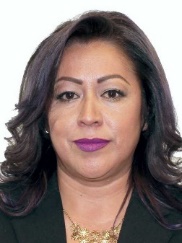 DIP. NANCY CLAUDIA RESÉNDIZ HERNÁNDEZPRESIDENTA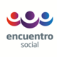 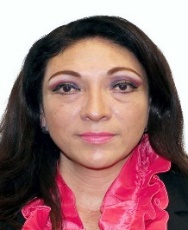 DIP. ADRIANA MARIA GUADALUPE ESPINOSA DE LOS MONTEROS GARCÍA SECRETARIA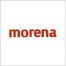 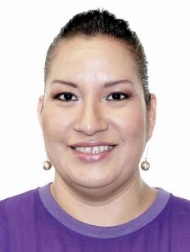 DIP. MARÍA LIDUVINA SANDOVAL MENDOZASECRETARIA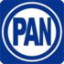 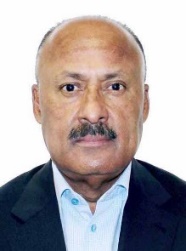 DIP. RENÉ JUÁREZ CISNEROSSECRETARIO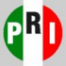 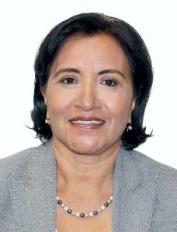 DIP. MARGARITA GARCÍA GARCÍASECRETARIA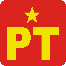 A FAVOREN CONTRAABSTENCIÓN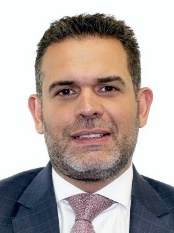 DIP. JORGE ARTURO ARGÜELLES VICTOREROINTEGRANTE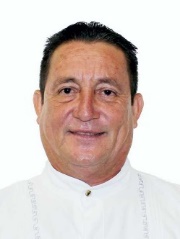 DIP. VÍCTOR BLAS LÓPEZINTEGRANTE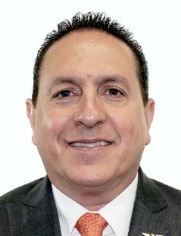 DIP. JACOBO DAVID CHEJA ALFAROINTEGRANTE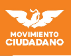 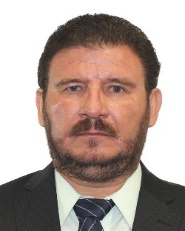 DIP. JUAN ENRIQUE FARRERA ESPONDAINTEGRANTE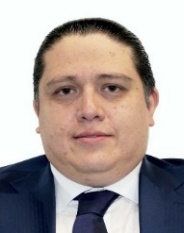 DIP. LUIS ALBERTO MENDOZA ACEVEDOINTEGRANTEA FAVOREN CONTRAABSTENCIÓN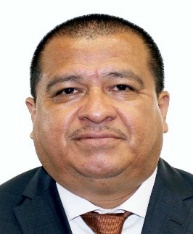 DIP. LUIS ENRIQUE MARTÍNEZ VENTURAINTEGRANTE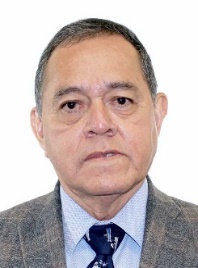 DIP. JUAN ORTIZ GUARNEROSINTEGRANTE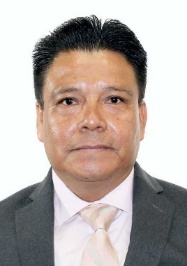 DIP. ALEJANDRO PONCE COBOSINTEGRANTE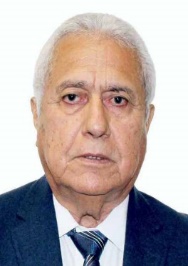 DIP. ROQUE LUIS RABELO VELASCOINTEGRANTE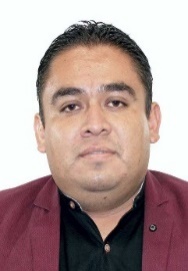 DIP. FRANCISCO JAVIER RAMÍREZ NAVARRETEINTEGRANTEA FAVOREN CONTRAABSTENCIÓN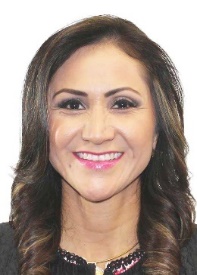 DIP. SONIA ROCHA ACOSTAINTEGRANTE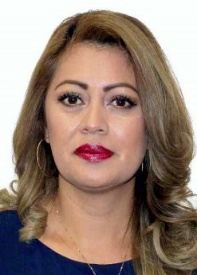 DIP. ANA KARINA ROJO PIMENTELINTEGRANTE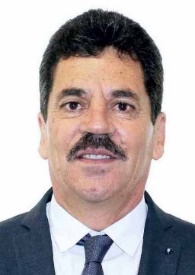 DIP. GUADALUPE ROMO ROMOINTEGRANTE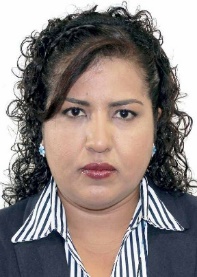 DIP. LUCINDA SANDOVAL SOBERANESINTEGRANTE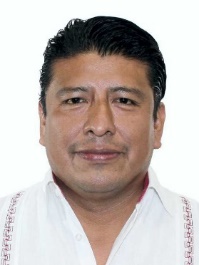 DIP. AZAEL SANTIAGO CHEPI INTEGRANTEA FAVOREN CONTRAABSTENCIÓN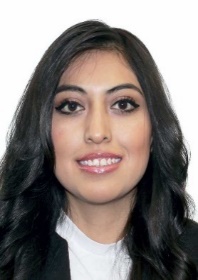 DIP. LIDIA NALLELY VARGAS HERNÁNDEZINTEGRANTE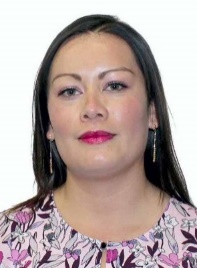 DIP. JULIETA KRISTAL VENCES VALENCIAINTEGRANTE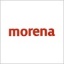 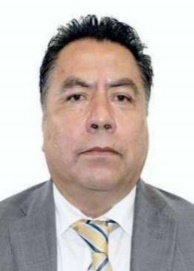 DIP. TEÓFILO MANUEL GARCÍA CORPUSINTEGRANTE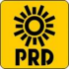 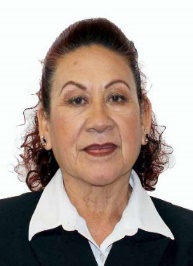 DIP. DIONICIA VÁQUEZ GARCÍAINTEGRANTE